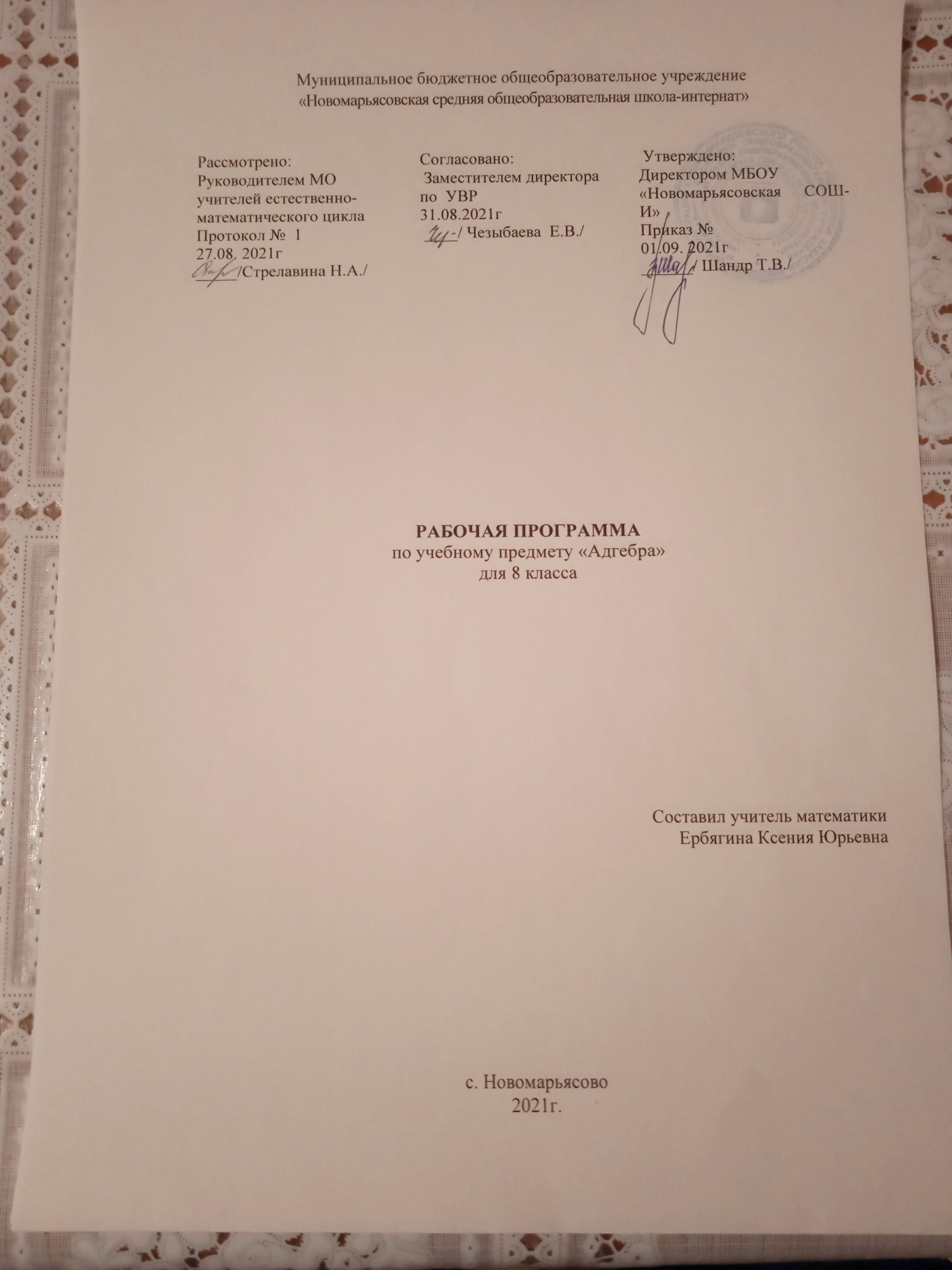                                                          Пояснительная записка.Рабочая программа по алгебре для 8 класса разработана на основании:- фундаментального ядра содержания общего образования и Требований к результатам освоения основной образовательной программы основного общего образования, установленных в Федеральном государственном образовательном стандарте основного общего образования. В ней также учитываются основные идеи и положения Программы развития и формирования универсальных учебных действий для основного общего образования.- на основе авторской программы, приведённой в соответствии с требованиями Федерального компонента государственного стандарта основного общего образования;-ООП ООО  МБОУ «Новомарьясовская СОШ-И»-федерального перечня учебников, рекомендованных Министерством образования Российской Федерации к использованию в образовательном процессе  в общеобразовательных учреждениях  на 2021-2022 учебный год.В ней так же учитываются доминирующие идеи и положения Программы развития и формирования универсальных учебных действий для основного общего образования, которые обеспечивают формирование российской гражданской идентичности, коммуникативных качеств личности и способствуют формированию ключевой компетенции — умения учиться.Место курса математики в учебном планеБазисный учебный (образовательный) план школы на изучение алгебры в 8 классе основной школы отводит 3учебных часа в неделю в течение всего года обучения, всего 102 часа и 1 час в неделю выделен из компонента образовательной организации на углубленное изучение учащимися курса алгебры. Содержание учебника алгебры 8 класса предусматривает теоретическую и практическую направленность на углубленное изучение учащимися данного курса.   УМК.А.Г. Мерзляк, В.Б. Полонский, М.С. Якир, Е.В. Буцко Математика: программы: 5 – 9 классы – 2 изд., дораб. – М.: Вентана - Граф, 2013. – 112 с.Педагогическая мастерская, уроки в Интернет и многое другое http://teacher.fio.ruhttp://www.it-n.ru/http://pedsovet.org/http://www.uchportal.ru/Специфика класса.	В классе 19 учащихся. Класс - разноуровневый. Нужны дополнительные занятия с отдельными учащимися.Возможные риски: активированные дни (низкий температурный режим), карантин (повышенный уровень заболеваемости), больничный лист, курсовая подготовка, семинары. В случае болезни учителя, курсовой переподготовки, поездках на семинары, уроки согласно рабочей программы, будет проводить учитель соответствующего профиля. Возможен вариант переноса тем уроков во внеурочное время (учебные предметы, консультации, предметные недели). В случае карантина, актированных дней возможно внесение изменений в график годового календарного учебного года по продлению учебного года, либо перенос каникулярных периодов в другое время.  Описание ценностных ориентиров содержания учебного предметаПрограмма по алгебре составлена на основе Фундаментального ядра содержания общего образования, требований к результатам освоения образовательной программы основного общего образования, представленных в федеральном государственном образовательном стандарте основного общего образования, с учётом преемственности с примерными программами для начального общего образования по математике. В ней также учитываются доминирующие идеи и положения программы развития и формирования универсальных учебных действий для основного общего образования, которые обеспечивают формирование российской гражданской идентичности, коммуникативных качеств личности и способствуют формированию ключевой компетенции — умения учиться.Курс алгебры 7-9 классов является базовым для математического образования и развития школьников. Алгебраические знания и умения необходимы для изучения геометрии в 7-9 классах, алгебры и математического анализа в 10-11 классах, а также изучения смежных дисциплин.Практическая значимость школьного курса алгебры 7 - 9 классов состоит в том, что предметом его изучения являются количественные отношения и процессы реального мира, описанные математическими моделями. В современном обществе математическая подготовка необходима каждому человеку, так как математика присутствует во всех сферах человеческой деятельности.Одной из основных целей изучения алгебры является развитие мышления, прежде всего формирование абстрактного мышления. В процессе изучения алгебры формируется логическое и алгоритмическое мышление, а также такие качества мышления, как сила и гибкость, конструктивность и критичность. Для адаптации в современном информационном обществе важным фактором является формирование математического стиля мышления, включающего в себя индукцию и дедукцию, обобщение и конкретизацию, анализ и синтез, классификацию и систематизацию, абстрагирование и аналогию.Обучение алгебре даёт возможность школьникам научиться планировать свою деятельность, критически оценивать её, принимать самостоятельные решения, отстаивать свои взгляды и убеждения.В процессе изучения алгебры школьники учатся излагать свои мысли ясно и исчерпывающе, приобретают навыки чёткого и грамотного выполнения математических записей, при этом использование математического языка позволяет развивать у учащихся грамотную устную и письменную речь.Знакомство с историей развития алгебры как науки формирует у учащихся представления об алгебре как части общечеловеческой культуры.Значительное внимание в изложении теоретического материала курса уделяется его мотивации, раскрытию сути основных понятий, идей, методов. Обучение построено на базе теории развивающего обучения, что достигается особенностями изложения теоретического материала и упражнениями на сравнение, анализ, выделение главного, установление связей, классификацию, обобщение и систематизацию. Особо акцентируются содержательное раскрытие математических понятий, толкование сущности математических методов и области их применения, демонстрация возможностей применения теоретических знаний для решения разнообразных задач прикладного характера, например решения текстовых задач, денежных и процентных расчётов, умение пользоваться количественной информацией, представленной в различных формах, умение читать графики. Осознание общего, существенного является основной базой для решения упражнений. Важно приводить детальные пояснения к решению типовых упражнений. Этим раскрывается суть метода, подхода, предлагается алгоритм или эвристическая схема решения упражнений определённого типа. Планируемые результаты:Личностные:-уметь ясно, точно, грамотно излагать свои мысли в устной и письменной речи, понимать смысл поставленной задачи, выстраивать аргументацию, приводить примеры и контрпримеры;-уметь контролировать процесс и результат учебной математической деятельности;-проявлять инициативу, находчивость, активность при решении математических задач;-иметь представление о математической науке как сфере человеческой деятельности, об этапах ее развития, о ее значимости для развития цивилизации.Метапредметные:-иметь первоначальные представления об идеях и о методах математики как об универсальном языке науки и технике, о средстве моделирования явлений и процессов;-уметь видеть математическую задачу в контексте проблемной ситуации в других дисциплинах, в окружающей жизни;-уметь находить в различных источниках информацию, необходимую для решения математических проблем, и представлять ее в понятной форме, принимать решение в условиях неполной и избыточной, точной и вероятностной информации;-уметь понимать и использовать математические средства наглядности (графики, диаграммы, таблицы, схемы и др.) для иллюстрации, интерпретации, аргументации;-уметь выдвигать гипотезы при решении учебных задач и понимать необходимость их проверки;-уметь применять индуктивные и дедуктивные способы рассужден6ий, видеть различные стратегии решения задач;-понимать сущность алгоритмических предписаний и уметь действовать в соответствии с предложенным алгоритмом;-уметь самостоятельно ставить цели, выбирать и создавать алгоритмы для решения учебных математических проблем;-уметь планировать и осуществлять деятельность, направленную на решение задач исследовательского характера.  Предметные:-знать понятие рациональной дроби;-уметь выполнять действия сложения, вычитания, умножения, деления, сокращения рациональных дробей;-уметь выполнять тождественные преобразования рациональных выражений;-уметь решать рациональные уравнения;-знать понятие степени с отрицательным показателем, свойства степеней;-уметь описывать свойства функций у=к/х, у=х2, у=х2и строить графики данных функций;-знать понятие арифметического квадратного корня, свойства корней;-уметь применять свойства при упрощении выражений;-знать виды квадратных уравнений;-уметь решать квадратные уравнения разными способами;-уметь решать уравнения, сводящиеся к квадратным и задачи с помощью уравнений;-знать понятие множества, подмножества, числового множества;-уметь выполнять операции с множествами.Содержание.Рациональные выражения. Рациональные дроби. Основное свойство рациональной дроби. Сложение и вычитание рациональных дробей с одинаковыми знаменателями. Сложение и вычитание рациональных дробей с разными знаменателями. Умножение и деление рациональных дробей. Возведение рациональной дроби в степень. Тождественные преобразования рациональных выражений. Равносильные уравнения. Рациональные уравнения. Степень с целым отрицательным показателем. Свойства степени с целым показателем. Функция у=к/х и её график.Квадратные корни. Действительные числа. Функция у=х2 и её график. Квадратные корни. Арифметический квадратный корень. Множество и его элементы. Подмножество. Операции над множествами. Числовые множества. Свойства арифметического квадратного корня. Тождественные преобразования выражений, содержащих квадратные корни. Функция у=х2и её график.Квадратные уравнения. Квадратные уравнения. Решение неполных квадратных уравнений. Формула корней квадратного уравнения. Прямая и обратная теорема Виета. Квадратный трёхчлен. Решение уравнений, сводящихся к квадратным уравнениям. Рациональные уравнения как математические модели реальных ситуаций.Повторение и систематизация учебного материала. ПовторениеКалендарно-тематическое планирование«Алгебра 8  класс»Авт. учебника А.Г. Мерзляк, В.Б. Полонский, М.С. Якир.Издательство М.: Вентана-Граф4 часа в неделю, 136 часов№ п/п№ п/пНаименование раздела, тема урокаКол-во Дата проведенияДата проведения№ п/п№ п/пНаименование раздела, тема урокаКол-во планфактРациональные выражения (56ч)Рациональные выражения (56ч)Рациональные выражения (56ч)1Рациональные дроби. Нахождение значений.Рациональные дроби. Нахождение значений.11.092Рациональные дроби. Допустимые значения неизвестныхРациональные дроби. Допустимые значения неизвестных13.093-4Основное свойство рациональных дробейОсновное свойство рациональных дробей26.8.095-6Приведение дробей к общему знаменателю.Упрощение выражений.Приведение дробей к общему знаменателю.Упрощение выражений.29.10.097Сложение дробей с одинаковыми  знаменателямиСложение дробей с одинаковыми  знаменателями113.098Сложение и вычитание дробей с одинаковыми  знаменателями.Сложение и вычитание дробей с одинаковыми  знаменателями.115.099Сложение  рациональных дробей с разными знаменателями.Сложение  рациональных дробей с разными знаменателями.116.0910Сложение и вычитание дробей с разными знаменателями. Сложение и вычитание дробей с разными знаменателями. 117.0911Сложение и вычитание рациональных дробей с разными знаменателями. Сложение и вычитание рациональных дробей с разными знаменателями. 120.0912Сложение и вычитание рациональных дробей с разными знаменателями. Доказательство тождеств.Сложение и вычитание рациональных дробей с разными знаменателями. Доказательство тождеств.122.0913-14Сложение и вычитание дробей с разными знаменателями.Сложение и вычитание дробей с разными знаменателями.223.24.0915Обобщение по теме «Сложение и вычитание дробей с разными знаменателями».Обобщение по теме «Сложение и вычитание дробей с разными знаменателями».127.0916Контрольная работа № 1 Контрольная работа № 1 129.0917Сложение и вычитание рациональных дробей.Сложение и вычитание рациональных дробей.130.0918Сложение и вычитание рациональных дробей.Сложение и вычитание рациональных дробей.11.1019Сложение и вычитание рациональных дробей.Сложение и вычитание рациональных дробей.14.1020Возведение рациональной дроби в степень.Возведение рациональной дроби в степень.16.1021Умножение рациональных дробей. Деление рациональных дробей Умножение рациональных дробей. Деление рациональных дробей 17.1022-23Умножение и деление рациональных дробей.Умножение и деление рациональных дробей.28.11-1024Возведение рациональных дробей в степень.Возведение рациональных дробей в степень.113.1025-30Тожественные преобразования рациональных выражений. Тожественные преобразования рациональных выражений. 614.15.18.20.21.22-1031Равносильные уравнения. Рациональные уравнения.Равносильные уравнения. Рациональные уравнения.125.1032Решение рациональных уравнений.Решение рациональных уравнений.127.1033Решение рациональных уравнений.Решение рациональных уравнений.128.1034Степень с целым  отрицательным показателем.Степень с целым  отрицательным показателем.129.1035Нахождение значений числовых выражений.Степень с целым  отрицательным показателем. Нахождение значений числовых выражений.Степень с целым  отрицательным показателем. 18.1136Степень с целым  отрицательным показателем. Преобразование выражений.Степень с целым  отрицательным показателем. Преобразование выражений.110.1137Степень с целым  отрицательным показателем. Сравнение чисел.Степень с целым  отрицательным показателем. Сравнение чисел.112.1138Степень с целым  отрицательным показателем. Стандартный вид числа.Степень с целым  отрицательным показателем. Стандартный вид числа.115.1139Свойства степени с целым показателем.Нахождение значений выражений.Свойства степени с целым показателем.Нахождение значений выражений.117.1140Свойства степени с целым показателем. Нахождение значений выражений.Свойства степени с целым показателем. Нахождение значений выражений.118.1141Свойства степени с целым показателем. Преобразование выражений.Свойства степени с целым показателем. Преобразование выражений.119.1142Свойства степени с целым показателем. Свойства степени с целым показателем. 122.1143Функция у = k/x и ее график.Функция у = k/x и ее график.124.1144Функция у = k/x и ее график.Функция у = k/x и ее график.125.1145Построение графика функции у = k/xПостроение графика функции у = k/x126.1146График  функции у = k/xи её свойстваГрафик  функции у = k/xи её свойства129.1147График  функции у = k/x.График  функции у = k/x.11.1248График функций у = k/x График функций у = k/x 12.1249Обобщение по теме «Степени  с целым, отрицательным показателем»Обобщение по теме «Степени  с целым, отрицательным показателем»13.1250Контрольная работа № 2Контрольная работа № 216.12Квадратные корни. Действительные числа (30ч)Квадратные корни. Действительные числа (30ч)Квадратные корни. Действительные числа (30ч)5151Функция у = х2 и ее свойства18.125252Функция у = х2 и ее график19.125353Функция у = х2 и ее график110.125454Числовые множества. Квадратные корни.113.125555Квадратные корни115.125656Свойства арифметического квадратного корня116.125757Свойства арифметического квадратного корня117.125858Тождественные преобразования выражений, содержащих арифметические квадратные корни.120.125959Тождественные преобразования выражений, содержащих арифметические квадратные корни.122.126060Тождественные преобразования выражений, содержащих арифметические квадратные корни.123.126161Тождественные преобразования выражений, содержащих арифметические квадратные корни.124.126262Тождественные преобразования выражений, содержащих арифметические квадратные корни.110.016363Квадратные уравнения.112.016464Квадратные уравнения.113.016565Неполные квадратные уравнения.114.016666Решение неполных квадратных уравнений.117.016767Решение неполных квадратных уравнений.119.016868Формула корней квадратных уравнений.120.016969Решение квадратных уравнений с помощью формулы корней квадратного уравнения121.01.7070Решение квадратных уравнений с помощью формулы корней квадратного уравнения124.017171Решение квадратных уравнений с помощью формулы корней квадратного уравнения126.017272Теорема Виета.127.017373Теорема Виета. Решение квадратных уравнений.128.017474Теорема Виета. Нахождение корней квадратных уравнений.131.017575Применение теоремы Виета.12.027676Контрольная работа №  313.027777Квадратный трехчлен. Корень трехчлена.14.027878Квадратный трехчлен. Разложение на множители трехчлена.17 .027979Квадратный трехчлен. Линейные множители.19.028080Квадратный трехчлен. Решение задач.110.028181Решение уравнений, сводящихся к квадратным уравнениям. Биквадратные уравнения.111.028282Решение уравнений, сводящихся к квадратным уравнениям. Рациональные уравнения.114.028383Решение уравнений, сводящихся к квадратным уравнениям. Рациональные уравнения.116.028484Решение уравнений, сводящихся к квадратным уравнениям. Дробно-рациональные уравнения117.028585Решение уравнений, сводящихся к квадратным уравнениям. Дробно-рациональные уравнения.118.028686Решение уравнений, сводящихся к квадратным уравнениям. Замена переменных121.028787Решение уравнений, сводящихся к квадратным уравнениям. Замена переменных124.028888Рациональные уравнения как математические модели реальных ситуаций.125.028989Рациональные уравнения как математические модели реальных ситуаций. Задачи на движение.128.029090Рациональные уравнения как математические модели реальных ситуаций. Задачи на движение по реке.12.0391-9491-94Рациональные уравнения как математические модели реальных ситуаций. Задачи  на движение.4.3.4.7,9-0395-9795-97Рациональные уравнения как математические модели реальных ситуаций. Задачи с процентами.310.11.14-0398-9998-99Рациональные уравнения как математические модели реальных ситуаций. Задачи на работу.216.17-03100100Повторение и систематизация учебного материала по теме «Квадратные уравнения».118.03101-104101-104Рациональные уравнения как математические модели реальных ситуаций. Задачи на повышение или понижение процентов.321.23,24-03 105-107105-107Функция у = k/x и ее график. Решение задач.Функция у=х2иеё график. Решение задач.325,03,4,6,04108-110108-110Функция у= и её график.37,8,11-04Повторение и систематизация учебного материала (27ч)Повторение и систематизация учебного материала (27ч)Повторение и систематизация учебного материала (27ч)111-114111-114Повторение по теме «Рациональные выражения». 413,14.15.18.-04115-117115-117Повторение по теме «Квадратные корни».320,21.22-04118-120118-120Повторение по теме «Квадратные уравнения».325,27.28.-04121-122121-122Повторение. Уравнения, сводящиеся к квадратным.229-04  4-05123-127123-127Алгебраические уравнения и системы уравнений.55,6,11,12,13-05128-129128-129Повторение. Функции.216.18-05130130Контрольная работа №4119.05131-134131-134Решение задач с целочисленными неизвестными.420.23.25.26-05135-136135-136Задачи на процентный прирост.327.30.31-05